                                            CORPUS : Le peintre se met en scène.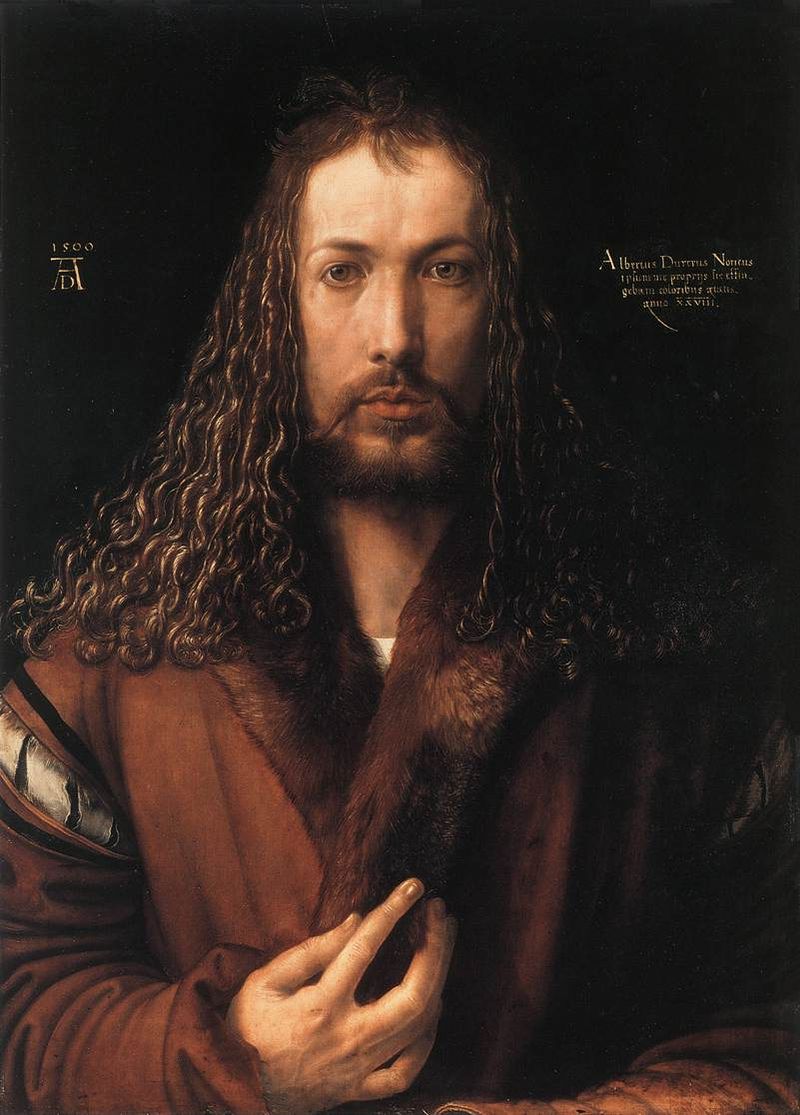                                 Albrecht Dürer, autoportrait, 1500.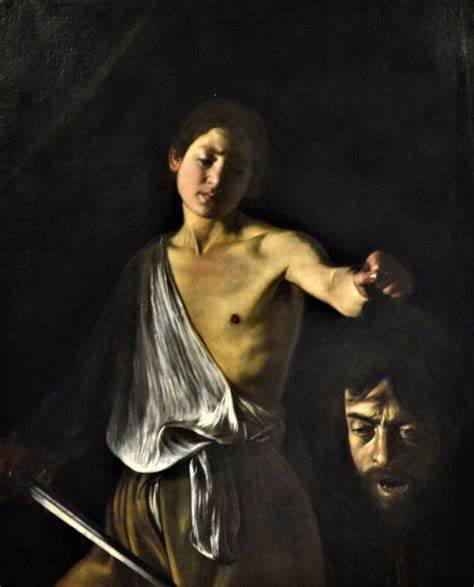                                            Caravage, David tenant la tête de Goliath, 1889.         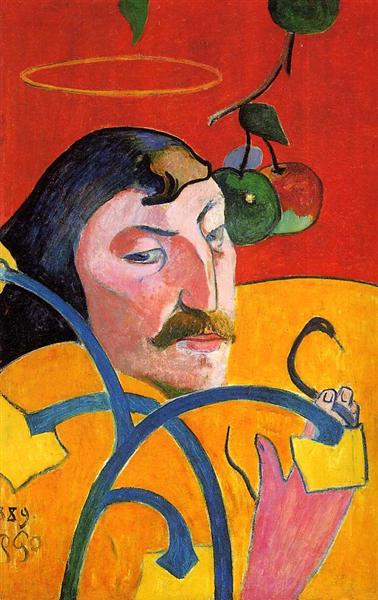                                                         Paul Gauguin, autoportrait, 1889.             